About this consultationWe want your views on our Police Information and Records Management Code of Practice.The Code applies to the police forces maintained for the police areas of England and Wales as defined in section 1 of the Police Act 1996 (or as defined in any subsequent legislation). It also relates specifically to chief officers in the discharge of their functions. The code also has relevance for anyone working in forces particularly those working in the area of Information Management.  The new Code of Practice extends the MOPI Code of Practice 2005 to include corporate records as well as policing records. It also updates the requirements in line with General Data Protection Regulation and the Data Protection Act 2018. Please use this form to send us your feedback. The feedback boxes will increase in size as you enter your text.  Your completed form should be emailed to I&RMgtCode@college.pnn.police.uk. Please respond no later than 8 March 2021. All feedback will be collated and analysed by College staff for and the draft Code of Practice amended if appropriate. We will only contact you if we need to clarify any of your comments and you give us your contact information. A summary of changes made as a result of feedback will be published at the same time as the final APP.Privacy NoticeThe information you have provided will be held by the College of Policing in accordance with Data Protection legislation. Your information will be lawfully held and processed for the purposes of informing the consultation phase of guideline development.The information is processed under the lawful basis of public task. The information you provide will only be used to inform development of the product. Your personal information will be shared with internal business units when analysing feedback. Your personal information will not be shared externally or outside of this process. We will hold your information for one year. After this period your information will be securely disposed of.The College takes its data protection responsibilities very seriously. Your information will be held securely and will only be processed for the purposes stated above or to fulfil a statutory obligation. You have certain rights under the Data Protection legislation regarding your personal information, which includes the right to access information held about yourself, to ensure it is accurate and to ask it is deleted or no longer processed. For more information about your rights please see our full privacy notice, which can be found on the legal page of our website. You can also contact our Data Protection Officer by emailing: Data.Protection@college.pnn.police.ukAbout YouConsultation QuestionsIt will be helpful for us to understand why you have given a particular answer, or how you think the Code could be improved.  Please provide detailed comments wherever possible.Your completed form should be emailed to I&RMgtCode@college.pnn.police.uk.About the CollegeWe’re the professional body for the police service in England and Wales.Working together with everyone in policing, we share the skills and knowledge 
officers and staff need to prevent crime and keep people safe.We set the standards in policing to build and preserve public trust and we help 
those in policing develop the expertise needed to meet the demands of today 
and prepare for the challenges of the future.college.police.ukName (optional)Role (optional)Organisational (optional)Please tell us if your views are personal or whether they represent an official response from your organisation. If official please state in what context (e.g. Chief Constable, Head of information)if you are willing to be contacted should we need further clarification on your comments, please provide your contact detailsIf you wish to be informed when the final Code of Practice is published, please provide your contact details1. To what extent do you think the Code is easy to follow and understand? Please let us know if there are any specific changes that you would like to see.  2. Do you believe it is clear what forces will need to do as a result of the Code?3. To what extent do you think Section 5, ‘Organisational requirements’, is easy to understand and presents the issues that forces will need to address in order to deliver the code? Please let us know if there is any specific information that needs to be added.4. To what extent do you think Section 6, ‘Information Sharing’, is easy to understand and provides a ‘high-level’ statement of the factors that need to be considered when sharing information? Please let us know if there is any specific information that needs to be added. 5. To what extent do you think the principles of the code are appropriate and provide a clear framework to assist forces and individuals with managing their information? Please let us know if there is any specific information that needs to be added. 6. To what extent do you think that the Code sufficiently covers the relevant data protection safeguards? Please let us know if there is any specific information that needs to be added.7. To what extent do you think compliance with the Code will support public confidence in the way forces manage their information and records? Please let us know if there is any specific additional content that could help us.8. Do you have any comments on potential positive or negative impacts of the Code on individual members of the public? 9. How easy or difficult do you think it will be to implement the Code across forces?10. Do you have any suggestions that you think would help the implementation of the Code?11. Do you have any other comments on the draft Code?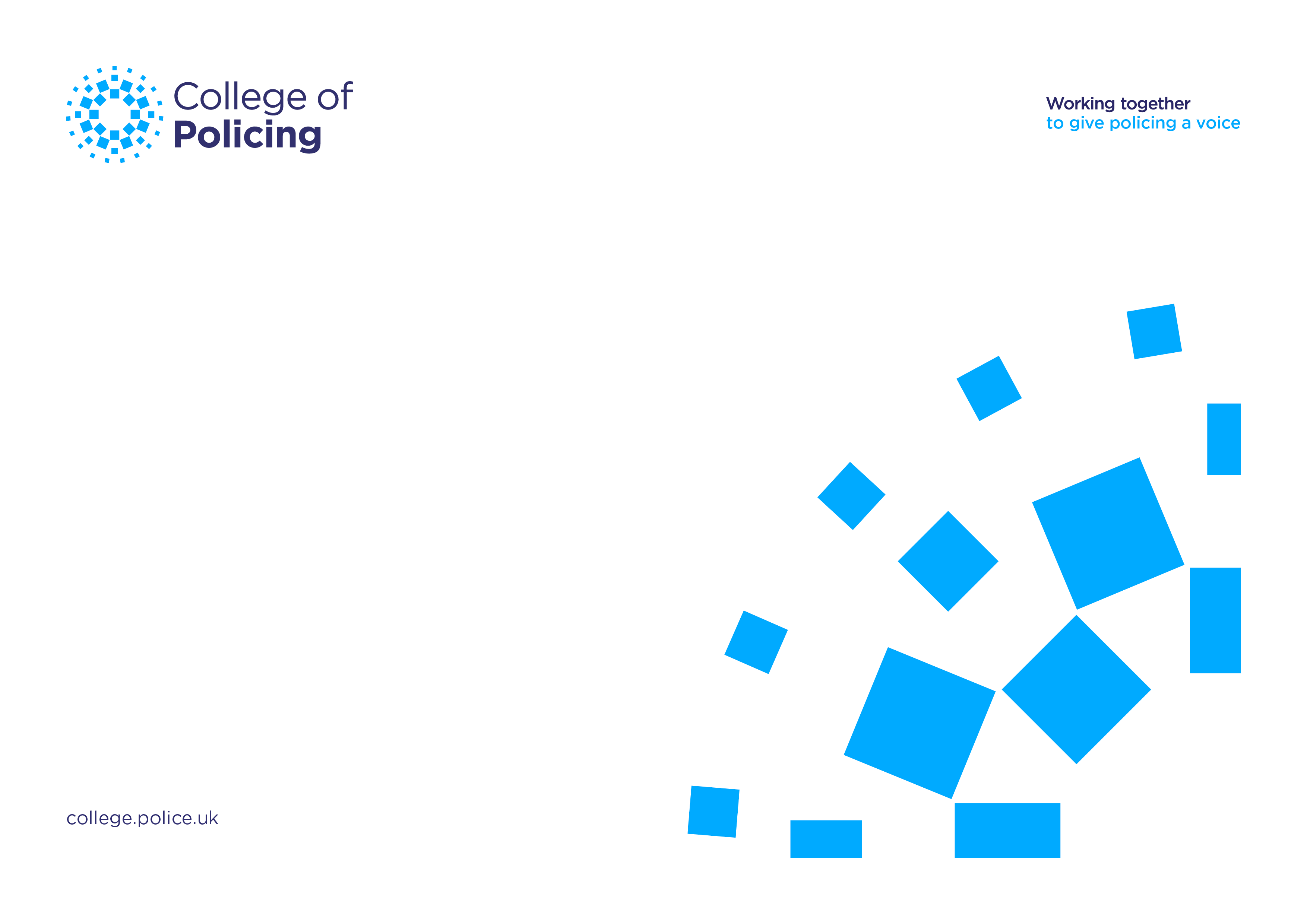 